Mary Dean’s CE Primary School - Year 1 & 2:  Plants - Spring 2024 cycle 2Lifecycle of a plantParts of a plantVocabulary Dozen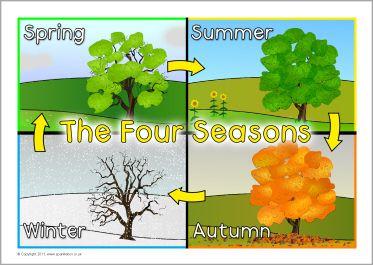 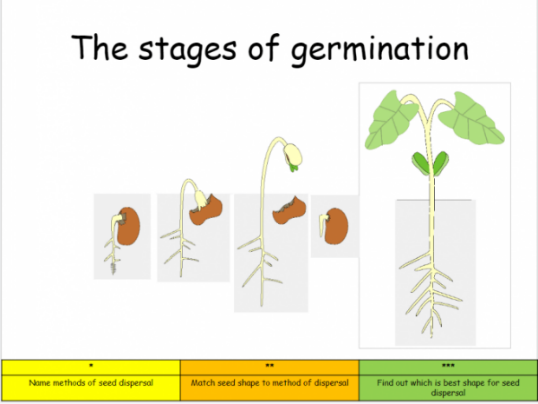 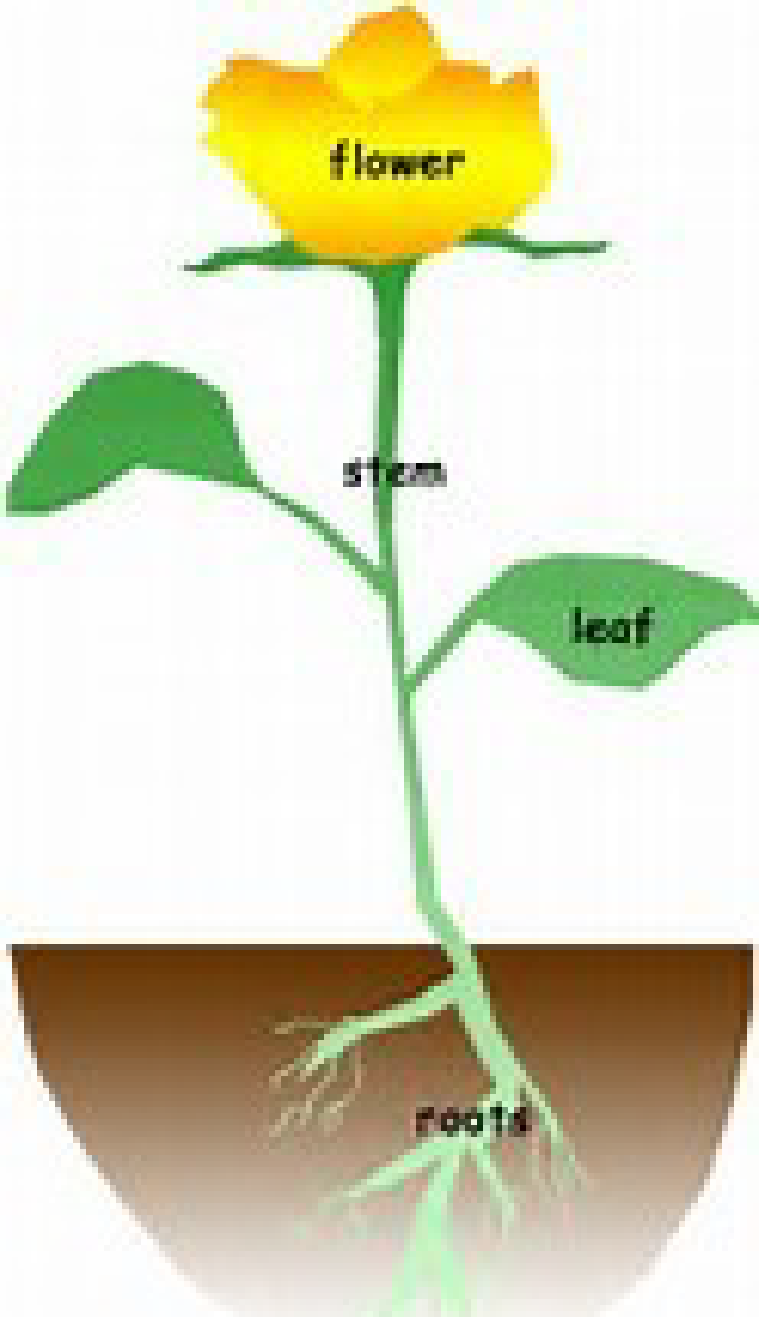 